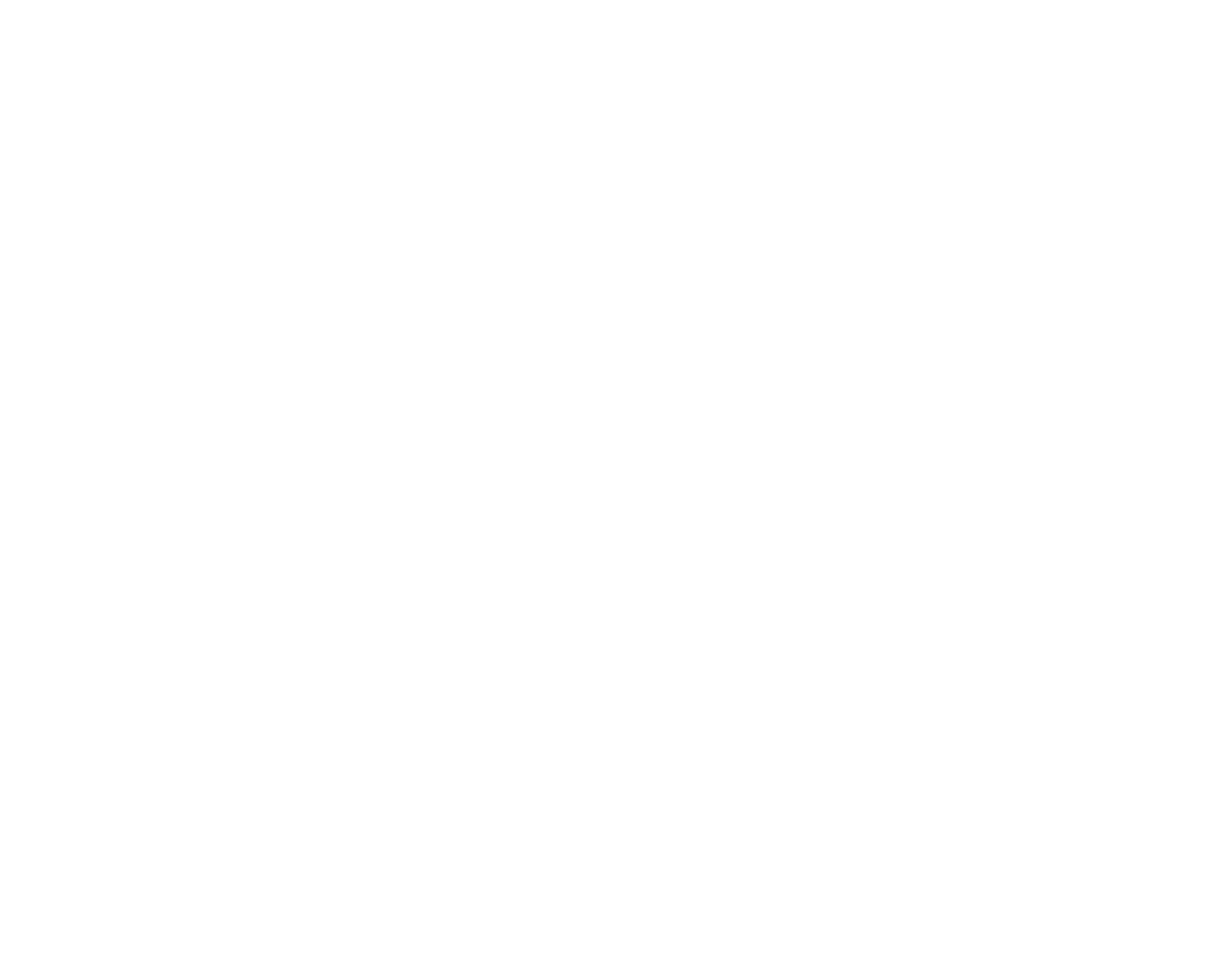 La signature de la présente proposition n’engage ni le proposant ni l’assureur quant à la mise en vigueur de la police d’assurance. Par contre, il est entendu que toute information remise à ou demandée par l’assureur concernant la présente proposition sera considérée comme faisant partie de cette dernière. Les modalités, y compris les limites de garantie, offertes par l’assureur peuvent différer de ce que le proposant demande dans la présente proposition. De plus, il est entendu et convenu que, si une police d’assurance est émise, elle sera fondée sur l’information contenue dans la présente proposition ainsi que sur toute information remise à ou demandée par l’assureur en vertu de la présente proposition. L’acceptation par le proposant de la cotation de l’assureur est requise avant la mise en vigueur de l’assurance, de l’avis de garantie et de l’émission de la police.Divulgation obligatoire et déclaration frauduleuseEn plus de l’information de base fournie en vue du placement de votre dossier d’assurance ainsi que de la présente proposition d’assurance, que vous aurez remplie, vous avez la responsabilité de vous conformer à votre devoir de divulgation de tout changement pertinent à l'évaluation du risque pendant la période d’assurance, y compris tout changement connu après avoir rempli la présente proposition, qui pourrait influencer l’assureur quant aux garanties accordées et à la prime. Veuillez noter que si vous ne divulguez pas toute telle information, l’assureur pourrait avoir le droit d’annuler la police en tout ou en partie, rétroactivement, à sa date de mise en vigueur, et ainsi faire en sorte que des réclamations ne soient pas couvertes.Veuillez vous assurer que toute information que vous fournissez est exacte et complète à l’égard de la nature du risque, qu’elle soit à votre avantage ou non. Toute personne qui soumet une proposition d’assurance contenant de faux renseignements ou qui dissimule ou déclare faussement toute circonstance ou tout fait avec l’intention de tromper l’assureur commet un acte frauduleux.Je déclare avoir lu et compris ce qui précèdeInitiales du proposantDéclaration et signatureLe proposant certifie que les déclarations, les faits et les données fournis dans cette proposition sont exacts et complets, et qu’aucune information n’a été cachée ou rapportée inexactement.NOM DE L’ASSURÉ :ADRESSE POSTALE :A. LOCATIONA. LOCATIONA. LOCATIONA. LOCATIONA. LOCATIONA. LOCATIONA. LOCATIONA. LOCATIONA. LOCATIONA. LOCATIONEMPLACEMENT #      EMPLACEMENT #      EMPLACEMENT #      EMPLACEMENT #      EMPLACEMENT #      EMPLACEMENT #      EMPLACEMENT #      EMPLACEMENT #      EMPLACEMENT #      CONTRÔLE SUR LES LIEUX :
(propriétaire, locataire, gérant) ADRESSE :ANNÉE DE CONSTRUCTION :Rénovations :Veuillez compléter la section EVeuillez compléter la section EVeuillez compléter la section EVeuillez compléter la section EVeuillez compléter la section EVeuillez compléter la section EVeuillez compléter la section EVeuillez compléter la section EVeuillez compléter la section ESUPERFICIE TOTALE :PI. CA. PAR L’ASSURÉ :OCCUPATION PAR LE TIERS :No. D’ÉTAGES :ASCENSEURS (nombre) :ESPACE DE STATIONNEMENT :Int.      Int.      Ext.      Int.      Int.      Ext.      Int.      Int.      Ext.      PISCINE / SAUNA : Oui Oui Non Oui Oui Non Oui Oui NonTYPE DE CHAUFFAGE :CLIMATISATION CENTRALE : Oui Oui Non Oui Oui Non Oui Oui NonVACANTE OU INOCCUPÉE : Oui Oui Non Oui Oui Non Oui Oui NonB. CONSTRUCTION (matériaux utilisés)B. CONSTRUCTION (matériaux utilisés)B. CONSTRUCTION (matériaux utilisés)B. CONSTRUCTION (matériaux utilisés)B. CONSTRUCTION (matériaux utilisés)B. CONSTRUCTION (matériaux utilisés)B. CONSTRUCTION (matériaux utilisés)B. CONSTRUCTION (matériaux utilisés)B. CONSTRUCTION (matériaux utilisés)B. CONSTRUCTION (matériaux utilisés)MURS :PLANCHER :TOITURE :C. PROTECTIONC. PROTECTIONC. PROTECTIONC. PROTECTIONC. PROTECTIONC. PROTECTIONC. PROTECTIONC. PROTECTIONC. PROTECTIONC. PROTECTIONGICLEURS : Oui Oui Non Oui Oui Non Oui Oui NonReliés à une centrale : Oui Oui Non Oui Oui Non Oui Oui NonEXTINCTEURS : Oui Oui Non Oui Oui Non Oui Oui NonCombien par étage :SYSTÈME ANTI-VOL : Oui Oui Non Oui Oui Non Oui Oui NonRelié à une centrale : Oui Oui Non Oui Oui Non Oui Oui NonApprouvé ULC : Oui Oui Non Oui Oui Non Oui Oui NonALARME-INCENDIE : Oui Oui Non Oui Oui Non Oui Oui NonReliée à une centrale : Oui Oui Non Oui Oui Non Oui Oui NonApprouvée ULC : Oui Oui Non Oui Oui Non Oui Oui NonDÉTECTEURS DE CHALEUR : Oui Oui Non Oui Oui Non Oui Oui NonDÉTECTEURS DE FUMÉE : Oui Oui Non Oui Oui Non Oui Oui NonD. VALEURS ASSURABLESD. VALEURS ASSURABLESD. VALEURS ASSURABLESD. VALEURS ASSURABLESD. VALEURS ASSURABLESD. VALEURS ASSURABLESD. VALEURS ASSURABLESD. VALEURS ASSURABLESD. VALEURS ASSURABLESD. VALEURS ASSURABLESBÂTIMENT :      $      $      $     $     $     $      $      $      $Base d’évaluation (coût de remplacement ou valeur dépréciée)REVENU DE LOCATION 
(      mois d’indemnité)      $      $      $     $     $     $      $      $      $PROFITS BRUTS (voir le formulaire ci-joint)      $      $      $     $     $     $      $      $      $Contenu (si applicable)Contenu (si applicable)Contenu (si applicable)Contenu (si applicable)Contenu (si applicable)Contenu (si applicable)Contenu (si applicable)Contenu (si applicable)Contenu (si applicable)Contenu (si applicable)STOCK :STOCK :      $      $      $      $      $      $      $      $ÉQUIPEMENTS :ÉQUIPEMENTS :      $      $      $      $      $      $      $      $CONTENU DE BUREAU :CONTENU DE BUREAU :      $      $      $      $      $      $      $      $E. RÉNOVATIONSE. RÉNOVATIONSE. RÉNOVATIONSE. RÉNOVATIONSE. RÉNOVATIONSE. RÉNOVATIONSE. RÉNOVATIONSE. RÉNOVATIONSE. RÉNOVATIONSE. RÉNOVATIONSDERNIÈRE RÉNOVATIONDERNIÈRE RÉNOVATIONDERNIÈRE RÉNOVATIONDERNIÈRE RÉNOVATIONDERNIÈRE RÉNOVATIONDERNIÈRE RÉNOVATIONDERNIÈRE RÉNOVATIONDERNIÈRE RÉNOVATIONTOITURE :TOITURE :CHAUFFAGE :CHAUFFAGE :PLOMBERIE :PLOMBERIE :PANNEAUX ÉLECTRIQUES :PANNEAUX ÉLECTRIQUES :TYPE DE CÂBLAGE :TYPE DE CÂBLAGE :NOTES / COMMENTAIRES :NOTES / COMMENTAIRES :Date:Titre:Nom:Signature: